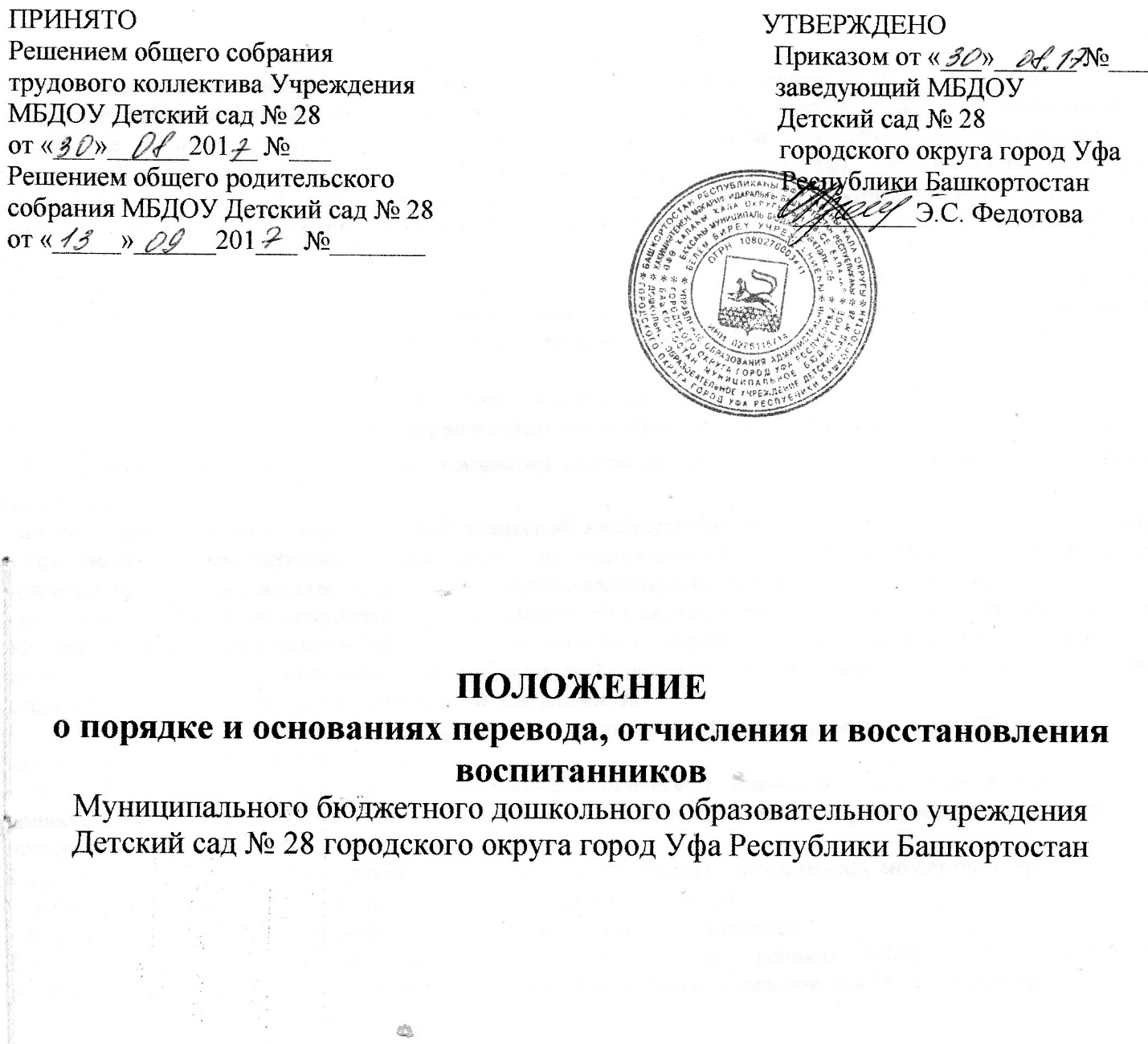 Общие положения1.1. Настоящие правила разработаны в соответствии с Федеральным законом от 29.12.2012года№ 273 – ФЗ «Об образовании в Российской Федерации» , законом от 01.07.2013года № 696-з «Об образовании в Республике Башкортостан», Положением о порядке комплектования муниципальных образовательных учреждений городского округа город Уфа Республики Башкортостан, реализующих основную общеобразовательную программу дошкольного образования, Уставом Муниципального бюджетного дошкольного образовательного учреждения Детский сад № 28 городского округа город Уфа Республики Башкортостан (далее МБДОУ).1.2. Данный документ регулирует  порядок   и основания  перевода, отчисления и восстановления несовершеннолетних обучающихся (воспитанников) Муниципального бюджетного дошкольного образовательного учреждения Детский сад № 28 городского округа город Уфа Республики Башкортостан.Порядок и основания для перевода несовершеннолетнего обучающегося (воспитанника)2.1. Перевод несовершеннолетнего обучающегося (воспитанника) в другое образовательное учреждение может быть:- по заявлению родителей (законных представителей) несовершеннолетнего обучающегося (воспитанника), в том числе в случае перевода обучающегося  несовершеннолетнего (воспитанника)  для продолжения освоения  программы в другую организацию, осуществляющую образовательную деятельность;- по обстоятельствам, не зависящим от воли  родителей (законных представителей) несовершеннолетнего обучающегося (воспитанника) и МБДОУ осуществляющего образовательную деятельность, в том числе в случаях ликвидации организации, осуществляющей образовательную деятельность, аннулирования лицензии на осуществление образовательной деятельности; -  на основании медицинского заключения о состоянии здоровья ребенка, препятствующего его дальнейшему пребыванию в МБДОУ; - на основании заключения психолого-медико-педагогической комиссии о переводе воспитанника в общеобразовательную группу в связи с завершением прохождения им коррекционных или лечебных программ и снятия диагноза по отклонениям в развитии. 2.2. Перевод несовершеннолетнего обучающегося (воспитанника) в детском саду может быть произведен:-   в следующую возрастную группу ежегодно не позднее 1 сентября.-  в другую группу на время карантина, отпуска или болезни воспитателей.2.3. Основанием для перевода является распорядительный акт (приказ) МБДОУ, осуществляющей образовательную деятельность, о переводе несовершеннолетнего обучающегося (воспитанника). 3.Порядок отчисления3.1. Основанием для отчисления несовершеннолетнего обучающегося (воспитанника) является распорядительный акт (приказ) МБДОУ, осуществляющей образовательную деятельность, об отчислении.
Права и обязанности  участников образовательного процесса, предусмотренные законодательством об образовании и локальными нормативными актами  МБДОУ, прекращаются с даты отчисления несовершеннолетнего обучающегося (воспитанника).3.2. Отчисление несовершеннолетнего обучающегося (воспитанника)  из дошкольных групп может производиться в следующих  случаях:3.3. Отчислить воспитанника  из  Учреждения:  - по заявлению Родителей;- в связи с окончанием обучения по основной общеобразовательной программе и по достижении детьми возраста шести лет и шести месяцев при отсутствии противопоказаний по состоянию здоровья, но не позже достижения ими возраста восьми лет.-  по обстоятельствам, не зависящим от воли обучающегося или родителей (законных представителей) несовершеннолетнего обучающегося и организации, осуществляющей образовательную деятельность, в том числе в случае ликвидации организации, осуществляющей образовательную деятельность.4.Порядок восстановления в МБДОУ4.1. Несовершеннолетний обучающийся     (воспитанник), отчисленный из МБДОУ по инициативе  родителей (законных представителей) до завершения освоения образовательной программы, имеет право на восстановление, по заявлению родителей (законных представителей) при наличии в учреждении свободных мест. 4.2. Основанием для восстановления  несовершеннолетнего обучающегося (воспитанника) является распорядительный акт (приказ) МБДОУ, осуществляющей образовательную деятельность, о восстановлении.4.3. Права и обязанности участников образовательного процесса, предусмотренные,  законодательством об образовании и локальными актами МБДОУ возникают с даты восстановлении  несовершеннолетнего обучающегося (воспитанника) в МБДОУ. 